Положениео проведении Краевого семейного финансового фестиваляКрасноярск2023 Общие положенияНастоящее Положение определяет порядок организации и проведения Краевого семейного финансового фестиваля (далее – Фестиваль).Фестиваль организуется и проводится Региональным центром финансовой грамотности Красноярского края (РЦФГ) краевого государственного автономного учреждения дополнительного профессионального образования «Красноярский краевой институт повышения квалификации и профессиональной переподготовки работников образования» (КК ИПК) при экспертной, организационной и информационной поддержке министерства образования Красноярского края, министерства финансов Красноярского края в целях реализации Государственного задания по КК ИПК, утвержденного министерством образования Красноярского края на выполнение государственных работ на 2023 год в части обеспечения деятельности регионального центра повышения квалификации по финансовой грамотности работников сферы образования и просветительской деятельности по финансовой грамотности в рамках подпрограммы «Развитие кадрового потенциала отрасли» государственной программы Красноярского края «Развитие образования», на основании п. 3.5 Устава КК ИПК.Информация о Фестивале, его мероприятиях, программе и его результатах размещается на сайте Краевого семейного финансового фестиваля https://finfest24.ru, https://rcfg24.ru, https://kipk.ru/, а также в группе РЦФГ в социальных сетях: https://vk.com/rcfg24.2. Цели и задачи Фестиваля2.1. Фестиваль проводится с целью поддержки и популяризации финансовой грамотности детей, формирования финансовой грамотности семьи, развитие профессионального мастерства педагогов.2.2. Задачи Фестиваля:привлечение учреждений образования и иных организаций к повышению финансовой грамотности детей, подростков и молодежи;выявление и поддержка педагогов, желающих участвовать в разработке и проведении мероприятий по финансовой грамотности для дошкольников, школьников и студентов СПО;повышение уровня финансовой грамотности дошкольников, школьников и студентов СПО;формирование позитивного отношения семьи к вопросам финансовой грамотности.Организационные особенности ФестиваляКраевой семейный финансовый фестиваль проводится в течение одной недели на территории Красноярского края с 9 по 15 октября 2023 года.Организатор Фестиваля – Региональный центр финансовой грамотности Красноярского края (РЦФГ).Куратор Фестиваля в муниципальном образовании Красноярского края (далее «куратор») – лицо, назначенное муниципальным органом управления образования для организации Краевого семейного финансового фестиваля в своем муниципалитете.Соорганизатор Фестиваля - образовательная организация, в которой педагоги проводят очные мероприятия по финансовой грамотности в рамках фестиваля (ДОУ, ОО, СПО, организации дополнительного образования и другие). От имени соорганизатора ответственное лицо проходит регистрацию соорганизатора в личном кабинете, а также в срок, установленный положением направляет в адрес организатора необходимые отчеты: Отчет об информировании и Итоговый отчет. Регистрация от имени соорганизатора производится один раз. В одной организации может быть только один ответственный. При этом число педагогов, проводящих мероприятие не ограничено. В случае направления нескольких заявок на регистрацию в качестве соорганизатора от одной организации, за основную берется заявка, направленная ранее остальных. Последующие заявки из системы удаляются. Статус соорганизатора будет подтвержден сертификатом соорганизатора, который выдается на организацию, а также позволяет организации привлечь несколько педагогов к проведению мероприятий фестиваля, каждый из которых получит по итогам фестиваля диплом за организацию и проведение мероприятий фестиваля. Один педагог проводит минимум одно мероприятие.Партнер Фестиваля – организация, которая в рамках Фестиваля проводит открытые мероприятия.РЦФГ выдает кураторам, соорганизаторам и партнерам документ о соответствующих статусах.Соорганизаторы и партнеры фестиваля самостоятельно выбирают одну или несколько дат с 9 по 15 октября 2023 года для проведения мероприятий Фестиваля в своей организации.Фестиваль состоит из двух частей. 1-я часть Фестиваля представляет собой онлайн-программу с образовательным контентом по финансовой грамотности, к просмотру которой могут подключиться все желающие (педагоги, школьники, их родители). Программа онлайн-части публикуется в день начала фестиваля на информационных ресурсах РЦФГ: https://finfest24.ru,  vk.com/rcfg24,  https://kipk.ru/, https://vk.com/rcfg24.2-я часть фестиваля проводится соорганизаторами в очном формате в виде внутришкольных/классных мероприятий по финансовой грамотности, а также партнерами в очном формате по согласованию с Организатором фестиваля.4. Куратор Фестиваля4.1. От одного муниципалитета назначается один куратор. Куратор должен пройти регистрацию до 12 сентября 2023 года на https://dl.kipk.ru. Список кураторов размещается не позднее 14 сентября 2023 года по ссылке https://clck.ru/wrMEm. 4.2. Куратор решает следующие задачи:1)	информирует население муниципалитета о проведении Фестиваля через образовательные организации, а также через учреждения культуры (библиотеки, дома культуры), многофункциональные центры и прочие организации (афиша мероприятия и тексты предоставляются организатором фестиваля);2)	обеспечивает публикацию программы фестиваля на информационных ресурсах образовательных учреждений (учреждений культуры и т.д.) (программа мероприятия предоставляется организатором фестиваля);3)	приглашает образовательные организации муниципалитета выступить в качестве соорганизаторов, рекомендуемый показатель - не менее 50% от числа образовательных организаций муниципалитета. Дальнейшую работу с соорганизаторами фестиваля проводит Организатор через личный кабинет на сайте https://dl.kipk.ru/course/view.php?id=750. Соорганизатор должен пройти регистрацию на вышеуказанном ресурсе до 22 сентября 2023 года (регистрация совершается одним ответственным лицом от организации).4)	организует в рамках фестиваля проведение Конкурса копилок «Копейка рубль бережет» (далее - Конкурс копилок). Положение о конкурсе размещено по ссылке https://clck.ru/35TUgJ, наградная продукция предоставляется Организатором;5)	готовит отчет о проведении фестиваля в своем муниципалитете по следующим основным критериям:•	информирование о фестивале;•	количество образовательных организаций, принявших участие в 1-й и во 2-й частях фестиваля;•	подведение и объявление итогов детского Конкурса копилок в своем муниципалитете.Отчет заполняется в электронной форме, размещенной в личном кабинете куратора.4.3. Для информационной поддержки куратору необходимо вступить в группу Телеграм «КУРАТОРЫ КСФФ 2023» по ссылке: https://t.me/+Ge99pQ-Iy383Yzky и страницу Регионального центра финансовой грамотности в Вконтакте: https://vk.com/rcfg24.5.  Соорганизатор Фестиваля5.1. Для получения организацией статуса соорганизатора одно ответственное лицо от организации проходит регистрацию на странице https://dl.kipk.ru/course/view.php?id=750 путем заполнения Анкеты соорганизатора в срок до 22 сентября 2023 года. Это личный кабинет соорганизатора, где размещены документы и материалы, необходимые для подготовки мероприятий фестиваля.  Также ответственное лицо подает отчеты в личном кабинете от лица соорганизатора. Гостевой доступ к личному кабинету могут получить все желающие педагоги организации-соорганизатора, чтобы использовать материалы для подготовки к фестивалю.Количество педагогов, принимающих участие в фестивале, устанавливается самостоятельно соорганизатором. Фамилию имя и отчество каждого педагога ответственное лицо от соорганизатора указывает в итоговом отчете, а также указывает в отчетной публикации зону ответственности каждого педагога в проведении мероприятий.Педагогам соорганизатора необходимо подписаться на страницу Организатора в https://vk.com/rcfg24 и группу «Соорганизаторы КСФФ 2023» в Телеграм https://t.me/+JsS6kgsgbSRhZDJi для получения актуальной информации.5.2. Соорганизатор должен провести не менее 2 очных мероприятий с представлением отчета в личном кабинете с числом участников в каждом мероприятии не менее 20 человек. Мероприятие, проводимое соорганизатором, должно быть для участников Фестиваля бесплатным.Организатор обеспечивает соорганизаторам методическую, экспертную и организационную поддержку. 5.3. Соорганизатор решает следующие задачи:организационные:информирует о проведении Фестиваля учащихся в образовательной организации, а также их родителей (законных представителей) через классные чаты в мессенджерах и другими способами, приглашает к участию в мероприятиях Фестиваля;публикует информацию о проведении Фестиваля на сайте образовательной организации.по итогам информирования, соорганизатор отчитывается Организатору Фестиваля в соответствующей форме в личном кабинете с 25 сентября по 8 октября 2023 года (Внимание! Отчет подается одним ответственным лицом за всю организацию-соорганизатора).содержательные:1) обеспечивает просмотр онлайн-программы с образовательным контентом по финансовой грамотности 1-й части фестиваля учащимися одним из следующих способов:путем подключения класса к онлайн-трансляции в рамках классного часа;просмотр материалов фестиваля учащимися из дома с последующим предоставлением обратной связи в классе;просмотр образовательного контента по финансовой грамотности из программы Фестиваля в удобное время по усмотрению педагога.2) приглашает учащихся к активному участию в конкурсах и викторинах;3) предлагает участникам фестиваля (детям и взрослым) проверить уровень финансовой грамотности путем прохождения тестирования, организованного в рамках Фестиваля;4) с 9 по 15 октября 2023 г. проводит очные мероприятия. Время проведения, класс, формат и количество мероприятий соорганизатор выбирает самостоятельно. Рекомендуемые форматы мероприятий: мастер-класс, станционная игра, квест, деловая игра, настольная финансовая игра, викторина и т.д.Мероприятия должны:носить образовательно-развлекательный характер (edutainment);соответствовать возрасту учащихся;быть актуальными и полезными для детей;по итогу мероприятия учащиеся должны получить домашнее задание для выполнения с семьей (задание должно быть связано с материалом, изученным во время мероприятия), например, провести учет фактических доходов и расходов семьи; составить семейный бюджет на месяц; спланировать семейный праздник, исходя из имеющихся ресурсов семьи и т.д.5) по итогам мероприятий ответственное лицо от организации-соорганизатора размещает публикацию о проведенных мероприятиях в своих соцсетях (и/или на сайте своей образовательной организации). Данная публикация является обязательной частью отчета о мероприятиях. Ссылку на публикацию соорганизатор размещает в отчете.5.4. Требования к отчетной публикации:текст на русском языке (не менее 4-х предложений) должен содержать следующею информацию: дата проведения, количество мероприятий, тип и название мероприятий, информация о педагогах, проводивших мероприятия, о классах, принявших в них участие, краткое описание мероприятий. Важно! необходимо упомянуть какие мероприятия провел каждый педагог, т.к. на основании публикации будут выдаваться дипломы педагогам.в публикации должно быть упоминание о его проведении в рамках Фестиваля, а также должна быть сделана ссылка на Организатора в Вконтакте: https://vk.com/rcfg24 и добавлен хештег #finfest24в публикации присутствует (прилагается) не менее 3-х фотографий, с мероприятия каждого педагога, сделанных в процессе проведения мероприятия с разных ракурсов. (Из фотографий должно быть понятно, что это мероприятие по финансовой грамотности, а не просто фото учеников). Также к публикации может быть добавлено видео (15 сек. – 1 мин. – например, отзыв ученика о мероприятии или краткий ролик о фестивале в организации).6.  Конкурсы в рамках Фестиваля6.1. В рамках Фестиваля проводятся следующие конкурсы:1) Краевой конкурс копилок «Копейка рубль бережет»2) Краевой конкурс коротких видеороликов «Финансовая смекалка»6.2. порядок организации и проведения конкурсов определяется Положениями о конкурсах, информация о которых размещена по следующим ссылкам:Ссылки1 Положение о проведении краевого конкурса копилок «Копейка рубль бережет» https://clck.ru/35TUgJ 2 Положение о проведении краевого конкурса коротких видеороликов «Финансовая смекалка» https://clck.ru/35TUqn 7. Сроки подготовки, проведения фестиваля и подготовки отчетов до 12 сентября 2023 г. – назначение куратора и его регистрация в личном кабинете;до 22 сентября 2023г. – регистрация соорганизаторов в личном кабинете;с 25 сентября по 8 октября 2023 г. –  информирование обучающихся и их родителей о фестивале и заполнение Отчета об информировании;до 8 октября – подготовка к проведению очных мероприятий соорганизаторами, информирование обучающихся и их родителей о фестивале.9-15 октября 2023г. – проведение мероприятий фестиваля15-19 октября 2023г. – отчеты соорганизаторов о проведении мероприятий20-31 октября 2023г. – подведение итогов фестиваля01-13 ноября 2023г. – выдача документов педагогам организаций-соорганизаторов, кураторам и партнерам фестиваля.8. Антикоррупционная оговорка8.1. При взаимодействии, согласно настоящему Положению и/или в связи с его исполнением организатор, координаторы, педагоги организаций-соорганизаторов, партнеры и участники фестиваля (далее Стороны) обязуются обеспечить соблюдение требований Федерального закона от 25.12.2008 № 273-ФЗ «О противодействии коррупции» и иных нормативных правовых актов Российской Федерации в сфере противодействия коррупции и принять меры по соблюдению требований вышеуказанных нормативных правовых актов Российской Федерации членами их органов управления, их работниками и аффилированными лицами.За невыполнение и (или) ненадлежащее выполнение вышеуказанных требований в сфере противодействия коррупции Стороны несут ответственность, предусмотренную законодательством Российской Федерации.8.2. При взаимодействии, исполнении своих обязательств по настоящему Положению и/или в связи с его исполнением Стороны обязуются не совершать и не допускать совершение членами их органов управления, их работниками и аффилированными лицами деяний (действий), подпадающих под понятие «коррупция», предусмотренное статьей 1 Федерального закона от 25.12.2008 № 273-ФЗ «О противодействии коррупции»; деяний (преступлений) коррупционной направленности, предусмотренных Уголовным кодексом Российской Федерации; иных деяний (действий), нарушающих требования федеральных законов и иных нормативных правовых актов Российской Федерации в сфере противодействия коррупции.8.3 В случае возникновения у Стороны обоснованных предположений, что произошло или может произойти совершение коррупционного деяния (правонарушения), предусмотренного пунктом 8.2. настоящей Антикоррупционной оговорки (далее – совершение коррупционного деяния (правонарушения)), соответствующая Сторона обязуется уведомить об этом другую Сторону в письменной форме по почте заказным письмом с уведомлением о вручении по адресу ее местонахождения. В письменном уведомлении Сторона обязана указать соответствующие факты, представить документы и иные материалы, подтверждающие, что произошло или может произойти совершение коррупционного деяния (правонарушения) другой Стороной, членом ее органа управления, ее работником и аффилированным лицом. Сторона, получившая уведомление о совершении коррупционного деяния (правонарушения), обязана рассмотреть полученное уведомление и сообщить другой Стороне в письменной форме по почте заказным письмом с уведомлением о вручении по адресу ее местонахождения о результатах его рассмотрения в течение 10 (десяти) рабочих дней со дня получения письменного уведомления.8.4. Сторона, уведомившая другую Сторону о совершении коррупционного деяния (правонарушения), принимает меры по обеспечению своему работнику, сообщившему о совершении коррупционного деяния (правонарушения), гарантий, предотвращающих его неправомерное увольнение, неправомерный перевод на нижестоящую должность, неправомерное лишение или снижение размера премии, неправомерный перенос времени отпуска, неправомерное привлечение к дисциплинарной ответственности.8.5. В случае совершения одной Стороной коррупционного деяния (правонарушения) или неполучения другой Стороной в соответствии с пунктом 8.3. настоящей Антикоррупционной оговорки информации о результатах рассмотрения уведомления о совершении коррупционного деяния (правонарушения) другая Сторона вправе в одностороннем внесудебном порядке отказаться от исполнения настоящего Договора путем направления Стороне, совершившей коррупционное деяние (правонарушение), письменного уведомления по почте заказным письмом с уведомлением о вручении по адресу ее местонахождения не позднее чем за 30 (тридцать) календарных дней до указанной в письменном уведомлении даты прекращения действия настоящего Договора, а также потребовать от Стороны, совершившей коррупционное деяние (правонарушение), возмещения документально подтвержденных убытков, причиненных досрочным прекращением настоящего Догов.9. Согласие на обработку персональных данных Кураторы, педагоги организаций-соорганизаторов и партнеров дают свое согласие на обработку персональных данных, относящихся исключительно к перечисленным ниже категориям персональных данных: фамилия, имя, отчество; наименование места работы, должность, контактные данные (почта, телефон). Настоящее согласие предоставляется на осуществление действий в отношении персональных данных кураторов, педагогов организаций-соорганизаторов и партнеров, которые необходимы для достижения указанных выше целей, включая (без ограничения) сбор, систематизацию, накопление, хранение (на бумажных и электронных носителях), уточнение (обновление, изменение), обезличивание, а также осуществление любых иных действий, предусмотренных действующим законодательством Российской Федерации.Организатор гарантирует обработку персональных данных в соответствии с действующим законодательством Российской Федерации как неавтоматизированным, так и автоматизированным способами.Использование персональных данных участников фестиваля происходит в соответствии с требованиями Федерального закона от 27.06.2006г. № 152 «О персональных данных».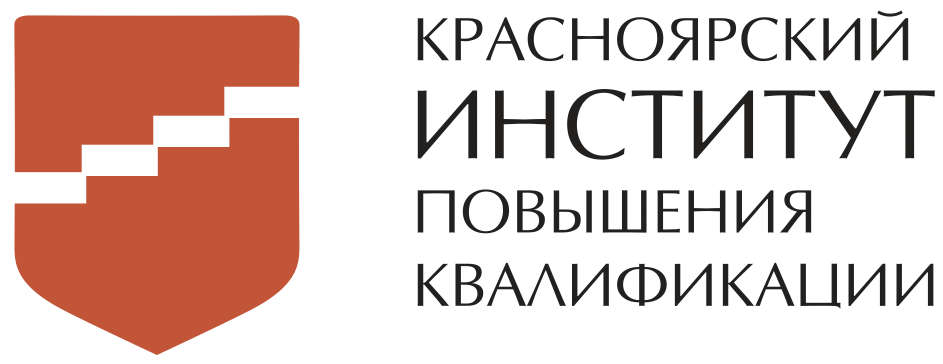 УТВЕРЖДАЮ:Ректор краевого государственного автономного учреждения дополнительного профессионального образования «Красноярский краевой институт повышения квалификации 
и профессиональной переподготовки работников образования»___________________Е.А. ЧигановаПриказ №___________от _________